Supporting:   MSFFL2006 Prepare, select and apply smoothing and patching compounds 
MSFFL2007 Select and apply appropriate compounds and additives
MSFFL2009  Select, prepare and apply moisture barriers and damp proof membranes to concrete sub-floors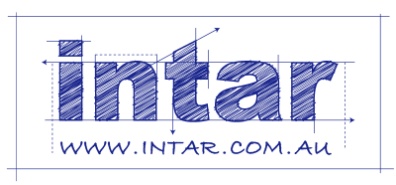 Section 1 Assignment: PreparationsProvide short answers to the following questions:What are the maximum relative humidity (RH) levels permitted in a concrete subfloor under AS 1884 and AS 2455 using the following two testing methods?(a) 	surface-mounted insulated hood’ test(b) 	in-situ probe testHow many RH tests should be carried out to determine whether the floor meets the requirements of the Standards? State the number of tests required and the floor area.What is the acceptable moisture content range for timber subfloors, as specified under AS 1884 and AS 2455? State the upper and lower levels.If the moisture content reading was too high in a raised timber subfloor, what might be causing the problem? List three possible causes. The latest Australian Standard for resilient flooring installation (AS 1884-2012) says that a pH test must be carried out on all concrete subfloors. What is the pH range specified in this Standard?How should you remove the following contaminants and substances from a concrete subfloor?(a) 	a small amount of oil or grease on the subfloor surface(b) 	a large amount of oil or grease that has penetrated the pores of the concrete(c) 	blobs of cornice cement and surface dags(d) 	spalling or weak surface material(e) 	dust from scraping and grindingWhat is the best way to remove surface contaminants from a timber subfloor?If you were preparing an old subfloor for a coating or topping and came across asbestos-based products, what should you do?NameDateNumber of tests:                                 Floor area:Upper level:                                        Lower level:1.2.3.
